FHI Ventures Application Form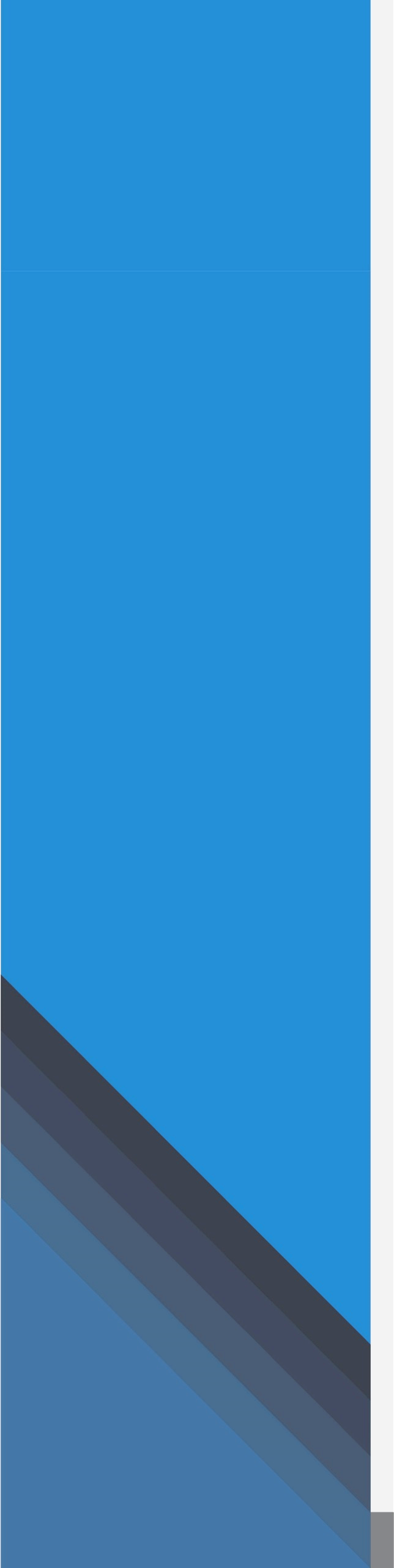 Part I					Part I of the FHI Ventures application is a more in-depth look at your venture in collaboration with our research partners at Emory University. In order to complete part I, please click the link below, you will be transported to our data hosting site to do so. Once this portion is complete, please return to this application and submit the required documents below. Please note, part I is required in order to be fully considered for the FHI Ventures program. By completing this full application, you will automatically be entered into a drawing for four (4) $5,000 unrestricted grants. Part I Link  https://emory.qualtrics.com/jfe/form/SV_4PEsepcQ4io4CNL Part II Part II of the FHI Ventures application entails completing this form as thoroughly as possible.  Please attach additional pages or supporting documents as needed. Submit the completed application and any attachments to Priyanka Rao (prao@fhiventures.com).FHI Ventures acknowledges that some of the information you disclose to us during the application process, including information on this form and any attachments, may be confidential and proprietary in nature. FHI Ventures will use such information only for the purpose of evaluating your admission to the accelerator program and facilitating your program participation if you are admitted.  FHI Ventures will only disclose such information to its staff and advisors who need access for that purpose.Investment CriteriaTo be eligible to enter FHI Ventures’ accelerator program, a startup entry must meet the following qualifying criteria:Strategic Alignment: clear path to leveraging FHI 360’s network to achieve financial and social returnsCompany Stage: seed (post-prototype & pre/early-revenue) Verticals: health, education, water and sanitation, and workforce developmentGeographic Focus: emerging markets and targeted US regionsImpact Alignment: alignment with the UN Sustainable Development Goals Team: entrepreneurs demonstrate strong domain expertise and the ability to succeed Market Opportunity: ability to address an unmet need with potential for capturing significant market shareMinority Inclusion: startup is inclusive of gender and ethnic minoritiesOverviewImpactDoes your company regularly track your impact metrics? Yes, we track it using IRIS metrics Yes, we track it using the B Impact Assessment survey Yes, we have our own metrics No, but we are planning to measure our impact in the future No, we have no time (or interest) to measure our impactsFinancing & SupportBy signing below, Applicant:Warrants and represents that all information provided on this application form and any attached documents is true and accurate, and understands that providing false or misleading information during the application process will disqualify Applicant from consideration for admission to the program or result in termination of participation in the program.Authorizes FHI Ventures to use and disclose to its staff and advisors the information on this form and all other information provided to FHI Ventures during the application process for the purpose of evaluating Applicant’s application and facilitating its participation in the program, if admitted.SignatureDate